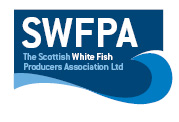 Creel PositionsCreel Position InfoNOTE  NEW CREEL POSITIIONS FOR THE KIROAN THIS SHEET REPLACES ANY PREVIOUS NOTIFIED CREEL POSITIONS1.  56 deg 35 128 N    002 deg 08 987 W2.  56 deg 34 542 N    002 deg 09 221 W3.  56 deg 33 268 N    002 deg 08 962 W4.  56 deg 33 247 N   002 deg 08 910 W5.  56 deg 33 940 N   002 deg 03 208 WDate19/03/2018Vessel Name & Reg NoKIROAN AH45Skipper NameARTHUR SWANKIESkipper Email Address arty.swankie@gmail.comSkipper Mobile No07770667776